東京経済大学陸上競技部メールニュース2020-7(2020.10.14)第97回箱根駅伝予選会エントリーメンバーいよいよ、10月17日（土）に箱根駅伝予選会が開催されます。下記14名の選手をエントリーしました。当日はこの内12名が出走し昨年の20位を凌ぐ躍進を目指します。
　今回は無観客試合となりますが、TV桟敷で皆様の熱い応援をよろしくお願いいたします。

【TV放映予定】　　10月17日（土）　9：25～11：25　日本テレビ

＜エントリー選手＞上段：氏名・出身校　中段：10000ベスト/5000ベスト　下段：総監督コメント※10000ｍ未公認記録は9月26日部内タイムトライアル時の記録です。
【4年】 
　　　　　　森陽向（神奈川・山手学院）　　　　　　　小西竜矢（滋賀・滋賀学園）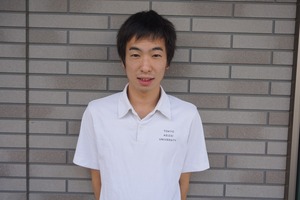 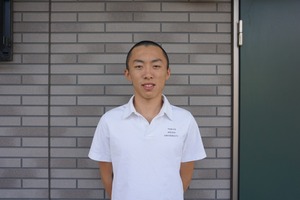 29.59.26/14.15.71　　　　　　　　　　　　30.23.08/14.39.53☆主将、前回学生連合選出、チーム目標は15位　　☆前回は最終選考漏れ、悔しさを晴らす【3年】　 
　　　　　樋田侑司（神奈川・弥栄）　　　　　　　　市川繁貴（神奈川・光明相模原）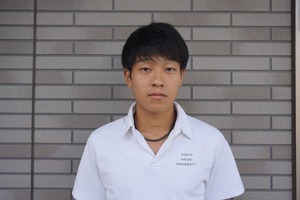 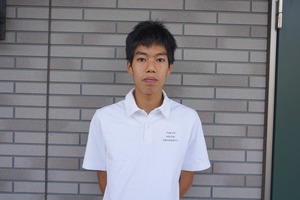 29.31.74/14.28.793　　　　　　　　　　　　30.15（未公認）/15.04.70☆前回はチーム2位、チームトップを狙う　　　　　☆絶好調、チームの底上げに貢献
 
　　　　　関颯介（静岡・藤枝明誠）　　　　　　　　　　原川凌（静岡・島田）　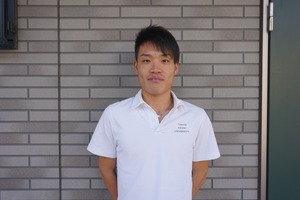 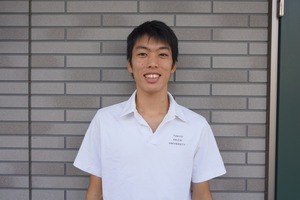 30.02（未公認）/14.33.05　　　　　　　　　30.16（未公認）/14.51.30☆急成長、能力開花か　　　　　　☆絶好調、昨年怪我に泣かされた分今回に賭ける

　　　　　守谷陸（群馬・桐生）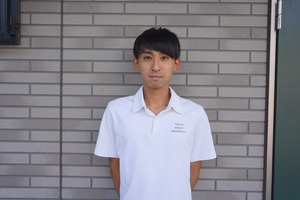 30.55（未公認）/14.56.64☆堅実な走りでチームに貢献【2年】
 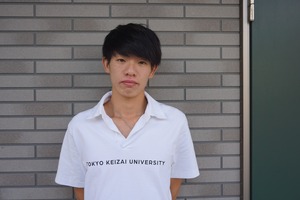 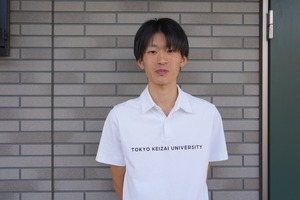 小池彪（長野・佐久長聖）　　　　　　　　　　島津謙介（宮城・仙台育英）30.24（未公認）/15.11.72　　　　　　　　　　　31.22（未公認）/15.12.73
☆成長株、先天的能力開花　　　　　　　　　　☆積み上げてきた努力で記録を狙う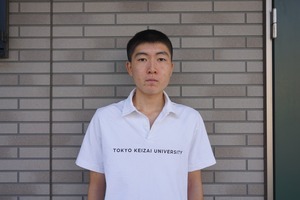 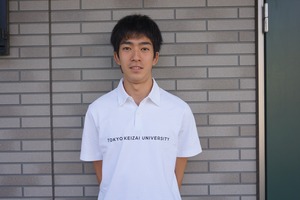 　　　中山大地（神奈川・相洋）　　　　　　　　　　　　　大川歩夢（静岡・伊豆中央）31.02（未公認）/14.54.00　　　　　　　　　　　　　　30.02（未公認）/14.36.30☆2年連続のエントリー、1秒を削り出す　　　　　　　　☆絶好調、エースとなれるか　

　　　益子翔太郎（栃木・那須拓陽）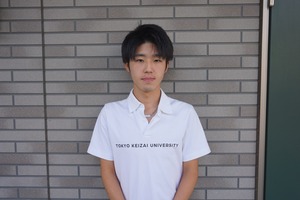 30.18（未公認）/14.37.30☆前回エントリー漏れの悔しさを晴らす【1年】
 
　　　　村田悠樹（東京・保善）　　　　　　　　　竹尾泰哉（静岡・浜松工業）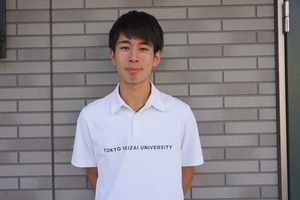 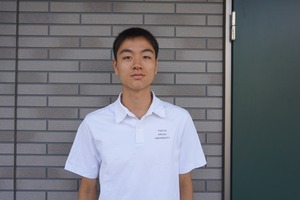 30.10（未公認）/14.48.91　　　　　　　　　　　30.20（未公認）/14.43☆1年生ながら安定感抜群、期待！　　　　　　　　☆絶好調、チーム上位を狙う
